Part A - The use of a calculator is not allowed.Find the derivative of each of the following functions.y = 6x5 – x + 10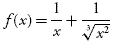 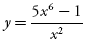 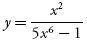 f (x ) = (3x – 2)5(x2 – 1)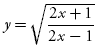 y = 10 cot(2x – 1)y = 3x sec(3x)y = 10 cos[sin(x2 – 4)]y = 8 cos–1(2x )y = 3e5 +4xexy = ln(x2 +3)Part B—Calculators are allowed.Find , if x2 + y3 =10 – 5xy.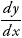 The graph of a function f on [1, 5] is shown in Figure 6.9–1. Find the approximate value of f '(4).Let f be a continuous and differentiable function. Selected values of f are shown below. Find the approximate value of f ' at x =2.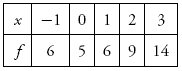 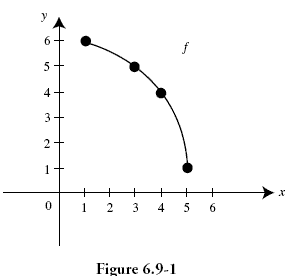 If f (x) = x5 + 3x – 8, find ( f –1)'(–8).Write an equation of the tangent to the curve y = ln x at x = e.If y = 2x sin x, find  at x = .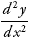 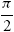 If the function f (x)=(x – 1)2/3 + 2, find all points where f is not differentiable.Write an equation of the normal line to the curve x cos y = 1 at (2, ).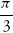 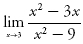 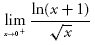 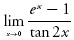 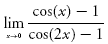 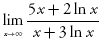  (Calculator) indicates that calculators are permitted.Find .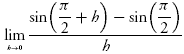 If f (x)= cos2(π – x ), find f '(0).Find .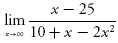 (Calculator) Let f be a continuous and differentiable function. Selected values of f are shown below. Find the approximate value of f ' at x = 2.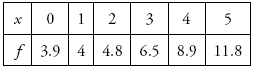 (Calculator) If  determine if f (x) is continuous at (x = 3). Explain why or why not?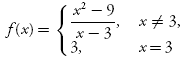 